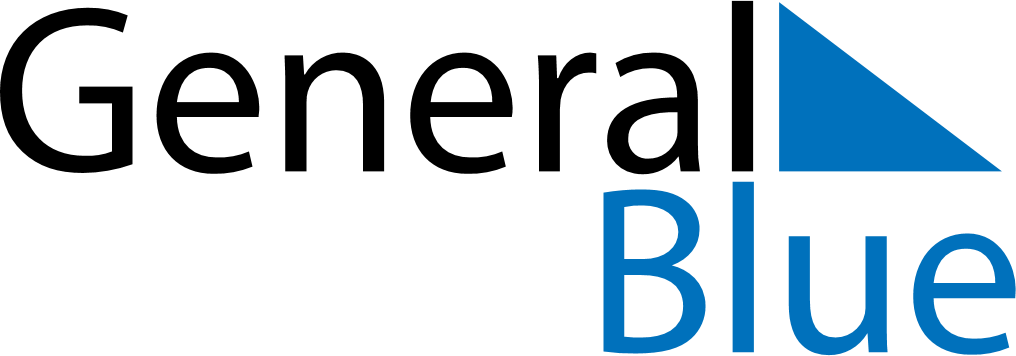 October 2026October 2026October 2026October 2026BoliviaBoliviaBoliviaSundayMondayTuesdayWednesdayThursdayFridayFridaySaturday12234567899101112131415161617Bolivian Woman’s Day18192021222323242526272829303031